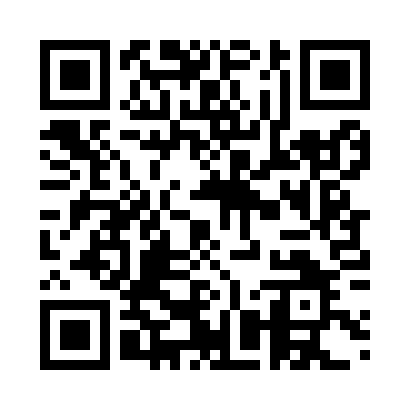 Prayer times for Karlukovo, BulgariaMon 1 Apr 2024 - Tue 30 Apr 2024High Latitude Method: Angle Based RulePrayer Calculation Method: Muslim World LeagueAsar Calculation Method: HanafiPrayer times provided by https://www.salahtimes.comDateDayFajrSunriseDhuhrAsrMaghribIsha1Mon5:277:051:275:577:519:232Tue5:257:031:275:587:529:243Wed5:237:021:275:597:539:264Thu5:217:001:275:597:549:275Fri5:196:581:266:007:559:296Sat5:176:561:266:017:569:307Sun5:156:551:266:027:589:328Mon5:136:531:256:027:599:339Tue5:106:511:256:038:009:3510Wed5:086:501:256:048:019:3611Thu5:066:481:256:058:029:3812Fri5:046:461:246:068:039:3913Sat5:026:451:246:068:059:4114Sun5:006:431:246:078:069:4215Mon4:586:411:246:088:079:4416Tue4:566:401:236:098:089:4517Wed4:546:381:236:098:099:4718Thu4:526:361:236:108:109:4919Fri4:506:351:236:118:129:5020Sat4:486:331:236:118:139:5221Sun4:456:321:226:128:149:5322Mon4:436:301:226:138:159:5523Tue4:416:281:226:148:169:5724Wed4:396:271:226:148:179:5825Thu4:376:251:226:158:1810:0026Fri4:356:241:216:168:2010:0227Sat4:336:221:216:168:2110:0328Sun4:316:211:216:178:2210:0529Mon4:296:201:216:188:2310:0730Tue4:276:181:216:188:2410:08